Intercisa MúzeumDunaújváros, Városháza tér 4., 06-25/411-315, www.intercisamuzeum.hu A pandúrkortól napjainkig – A rendészet története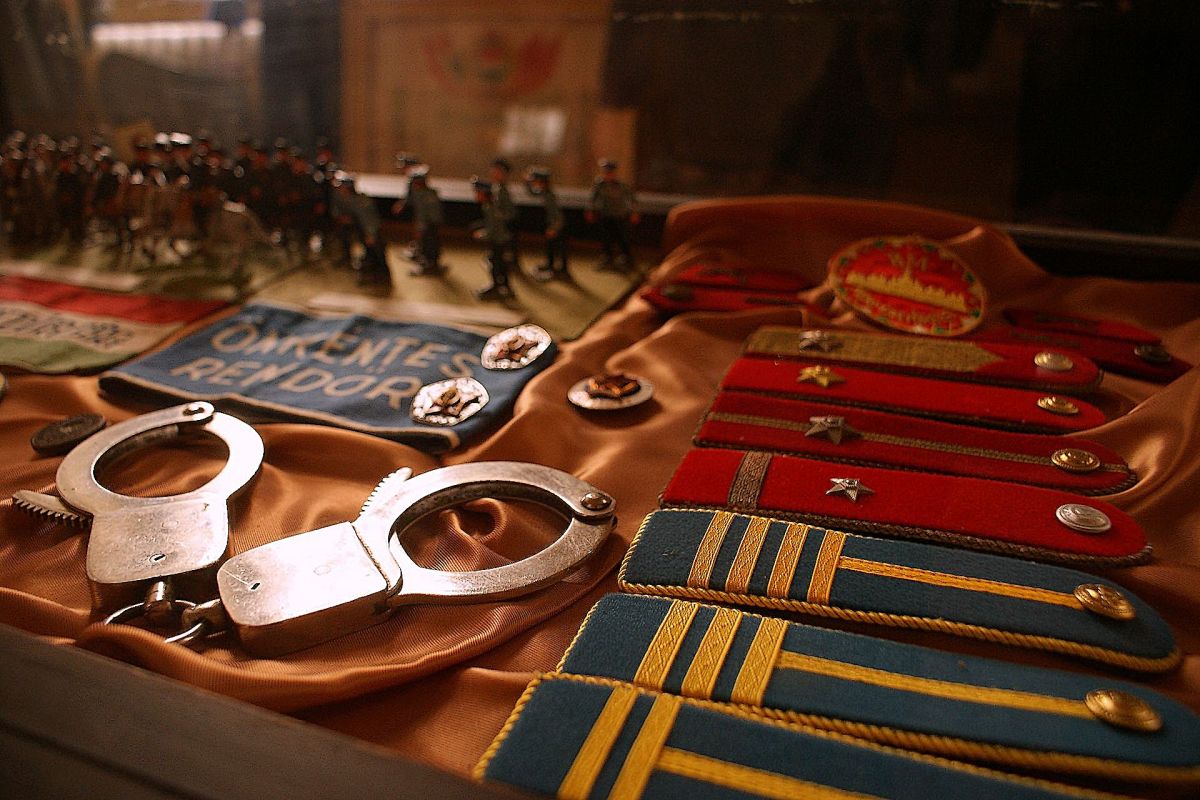 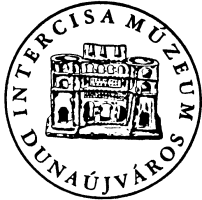 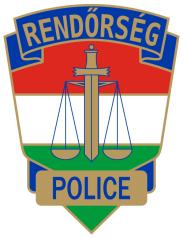 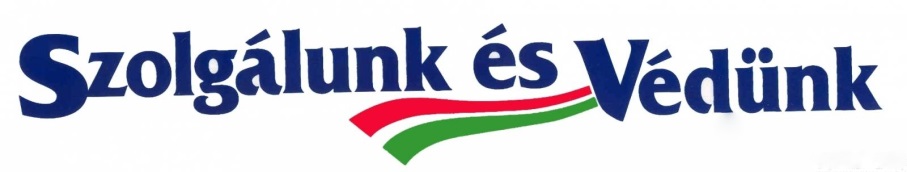 Megnyitó: 2017. április 21. péntek, 13 óraMegtekinthető: 2017. április 21. – 2017. június 15.Az intézmény fenntartója Dunaújváros Megyei Jogú Város ÖnkormányzataTámogatóink: Fejér Megyei Rendőr-főkapitányság, Dunaújvárosi RendőrkapitányságMédiatámogatóink: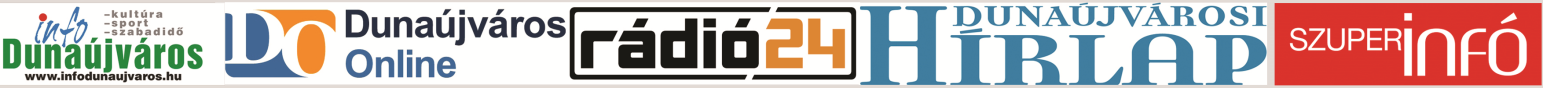 